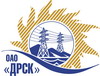 Открытое Акционерное Общество«Дальневосточная распределительная сетевая  компания»ПРОТОКОЛ № 269/УКС-РЗакупочной комиссии по рассмотрению предложений по открытому электронному запросу предложений на право заключения договора на поставку: «ЛЭП 6 кВ для электроснабжения транспортно - логистического комплекса в с. Вольно-Надеждинское, Надеждинского района (ПИР и СМР)» закупка № 793 раздел 2.1.1.  ГКПЗ 2015ПРИСУТСТВОВАЛИ: 10 членов постоянно действующей Закупочной комиссии ОАО «ДРСК»  2-го уровня.ВОПРОСЫ, ВЫНОСИМЫЕ НА РАССМОТРЕНИЕ ЗАКУПОЧНОЙ КОМИССИИ: О  рассмотрении результатов оценки заявок Участников.Об отклонении предложения участника закупки ООО «ТехЦентр»О признании предложений соответствующими условиям запроса предложений.О предварительной ранжировке предложений.О проведении переторжкиВОПРОС 1 «О рассмотрении результатов оценки заявок Участников»ОТМЕТИЛИ:Извещение о проведении открытого запроса предложений опубликовано на сайте в информационно-телекоммуникационной сети «Интернет» www.zakupki.gov.ru от 26.02.2015 г. № 31502019317.Процедура вскрытия конвертов с предложениями  участников запроса предложений проводилась в 15:00 (время благовещенское) 26.02.2015 г. на Торговой площадке Системы www.b2b-energo.ru автоматически.Планируемая стоимость лота в ГКПЗ ОАО «ДРСК» составляет: 17 506 375,00 руб. без учета НДС.До момента окончания срока подачи предложений Участниками запроса предложений было поданы 4 (четыре) предложения:Члены закупочной комиссии, специалисты Организатора запроса предложений и приглашенные эксперты изучили поступившие предложения участников. Результаты экспертной оценки предложений Участников отражены в сводном экспертном заключении.ВОПРОС 2 «Об отклонении предложения участника закупки ООО «ТехЦентр»ОТМЕТИЛИ:Предложение участника ООО «ТехЦентр»  г. Владивосток, ул. Русская, 57Ж содержит достаточные для отклонения причины, заключающиеся в несоответствии предложения требованиям Закупочной документации,  а именно.  ВОПРОС 3 «О признании предложений соответствующими условиям запроса предложений»ОТМЕТИЛИ:Предлагается признать предложения ООО «ДВ «Энергосервис» г. Владивосток, ул. Снеговая, 42, ОАО «Востоксельэлектросетьстрой» г. Хабаровск, ул. Тихоокеанская, 165, ОАО «Дальэнергоремонт» г. Артем, ул. Каширская, 7 удовлетворяющим по существу условиям запроса предложений и принять их к дальнейшему рассмотрению.ВОПРОС 4  «О предварительной ранжировке предложений»ОТМЕТИЛИ:В соответствии с требованиями и условиями, предусмотренными извещением о проведении запроса предложений и закупочной документацией, предлагается предварительно ранжировать предложения следующим образом: ВОПРОС 5 «О проведении переторжки»ОТМЕТИЛИ:Учитывая результаты экспертизы предложений Участников закупки Закупочная комиссия полагает целесообразным проведение переторжки. РЕШИЛИ:По вопросу № 1:Признать объем полученной информации достаточным для принятия решения.Утвердить цены, полученные на процедуре вскрытия конвертов с предложениями участников открытого запроса предложений.По вопросу № 2Отклонить предложение участника ООО «ТехЦентр»  г. Владивосток, ул. Русская, 57Ж от дальнейшего рассмотрения.По вопросу № 3Признать предложения ООО «ДВ «Энергосервис» г. Владивосток, ул. Снеговая, 42, ОАО «Востоксельэлектросетьстрой» г. Хабаровск, ул. Тихоокеанская, 165, ОАО «Дальэнергоремонт» г. Артем, ул. Каширская, 7 соответствующими условиям закупки.По вопросу № 4:Утвердить предварительную ранжировку предложений Участников:По вопросу № 5:Провести переторжку. Допустить к участию в переторжке предложения следующих участников: ООО «ДВ «Энергосервис» г. Владивосток, ул. Снеговая, 42, ОАО «Востоксельэлектросетьстрой» г. Хабаровск, ул. Тихоокеанская, 165, ОАО «Дальэнергоремонт» г. Артем, ул. Каширская, 7.  Определить форму переторжки: заочная.Назначить переторжку на 18.03.2015 в 15:00 час. (благовещенского времени).Место проведения переторжки: ЭТП b2b-energoТехническому секретарю Закупочной комиссии уведомить участников, приглашенных к участию в переторжке, о принятом комиссией решенииг. Благовещенск«17» марта 2015№Наименование участника и его адресПредмет и общая цена заявки на участие в закупке1ООО «ДВ «Энергосервис»г. Владивосток, ул. Снеговая, 42Цена: 15 350 000,00 руб. без учета НДС (18 113 000,00 руб. с четом НДС). 2ООО «ТехЦентр» г. Владивосток, ул. Русская, 57ЖЦена: 15 400 000,00 руб. без учета НДС (18 172 000,00 руб. с учетом НДС). 3ОАО «Востоксельэлектросетьстрой»г. Хабаровск, ул. Тихоокеанская, 165Цена: 16 712 355,00 руб. без учета НДС (19 720 578,90 руб. с учетом НДС). 4ОАО «Дальэнергоремонт»г. Артем, ул. Каширская, 7Цена: 17 506 375,00 руб. без учета НДС (20 657 522,50 руб. с учетом НДС). Основания для отклоненияпредложения участника не поступило в указанный в извещении срок в электронный сейф закупки на ЭТП, что не соответствует п. 2.4.1.1.; п. 2.6.1.3.; п. 2.6.1.5. Закупочной документации, в котором установлено следующее требование: «Предложения на ЭТП должны быть поданы до истечения срока, указанного в пункте 4.2.16. Предложения, поданные позднее установленного срока, не могут быть приняты Организатором запроса предложений, независимо от причин опоздания»Место в предварительной ранжировкеНаименование участника и его адресЦена предложения на участие в закупке без НДС, руб.Балл по неценовой предпочтительности1 местоООО «ДВ «Энергосервис»г. Владивосток, ул. Снеговая, 4215 350 000,003,002 местоОАО «Востоксельэлектросетьстрой»г. Хабаровск, ул. Тихоокеанская, 16516 712 355,003,003 место«Дальэнергоремонт» г. Артем, ул. Каширская, 717 506 375,003,00Место в предварительной ранжировкеНаименование участника и его адресЦена предложения на участие в закупке без НДС, руб.Балл по неценовой предпочтительности1 местоООО «ДВ «Энергосервис»г. Владивосток, ул. Снеговая, 4215 350 000,003,002 местоОАО «Востоксельэлектросетьстрой»г. Хабаровск, ул. Тихоокеанская, 16516 712 355,003,003 место«Дальэнергоремонт» г. Артем, ул. Каширская, 717 506 375,003,00Ответственный секретарь Закупочной комиссии  2 уровня ОАО «ДРСК»____________________О.А. МоторинаТехнический секретарь Закупочной комиссии  2 уровня ОАО «ДРСК»____________________Е.Ю. Коврижкина